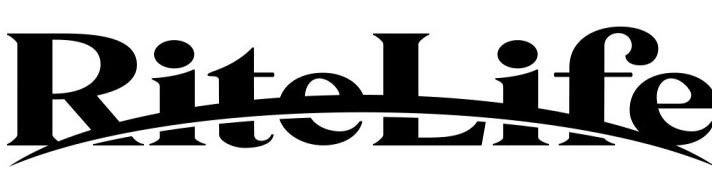 Position Title:	SOAR Benefits Specialist/ Peer SpecialistAgency: Our organization is Peer Run and Peer ledPosition SummarySSI/SSDI Outreach, Access, and Recovery (SOAR) is a model that helps individuals experiencing or at risk of homelessness who have a serious mental illness, medical impairment, and/or a co-occurring substance use disorder apply for Social Security disability benefits. Responsibilities of the SOAR Benefits Specialist include but are not limited to the following: The SOAR Specialist will report to the SOAR Supervisor. The SOAR Specialist must be able to work in the community and meet individuals experiencing homelessness where they are. This position requires at least 2 years of experience working directly with individuals experiencing homelessness who have a serious mental illness and/or co-occurring substance use disorder; evidence of ongoing training and education in related areas such as mental illness, substance abuse, and/or homelessness; an ability to work in non-traditional settings and unstructured environments; and a valid state driver’s license with a clean driving record. SOAR training is a plus. The position requires someone who is organized and has an ability to prioritize tasks quickly. The SOAR Specialist will also attend any trainings/certifications as required by the state. Position Responsibilities Work with referral sources and community partners to identify applicants through team meetings, outreach, and referralsComplete interviews with individuals to gather information to complete SSI/SSDI applicationsGather medical records and other information to complete SSI/SSDI applicationsWrite SOAR Medical Summary Reports for individual applicationsAccompany individuals to appointments at the Social Security Administration Coordinate visits to medical doctors, psychiatrists, and other specialists to obtain evidence for the applicationCoordinate case management services with partners and help with providing case management services to individuals when neededAssist the team with administrative tasks as neededPosition Qualification RequirementsExcellent interpersonal and communication skillsAbility to prioritize multiple tasks and meet frequent deadlinesSuperior organizational skills and attention to detailComputer experience, including troubleshooting and problem solving and proficiency in MS Office applications (Word, Excel) and database management Good writing skills and the ability to analyze extensive data and create written reports with accuracy and brevityAbility to maintain professional boundaries and engagement skills with a challenging population and in non-traditional work conditionsHelpful ExperienceA Bachelor’s degree in a related field, or certification as a Peer Specialist Evidence of ongoing training and education in related areas such as mental illness, substance abuse, and/or homelessnessLived experience of homelessness or mental illnessExperience with providing outreach and successful engagement to a diverse population, includes working with clients, developing trust, and conducting interviews in non-traditional settings and unstructured environmentsPosition Work Conditions, include but are not limited to:Frequent travel by foot, car, or other means appropriate to making contact with populationMust be able to adjust to the environment of the target population including making visits to encampments, shelters, and personal living environments when neededSitting for extended periods of timeDexterity of hands and fingers to operate a computer keyboard, mouse, and other devices and objectsPhysically able to participate in training sessions, presentations, and meetingsTravel for the purpose of meeting with clients, training, collaborating with stakeholders, or off-site personnel/management